EAST SIDE FIRE DISTRICT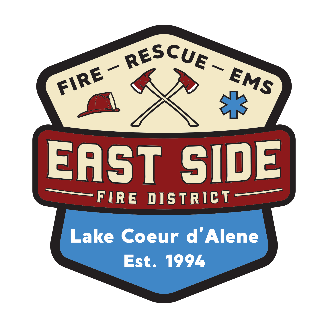 BOARD OF FIRE COMMISSIONERSREGULAR MEETING MINUTESApril 14, 2020 | 10:30AM20338 S. Hwy 97, Harrison, ID 83833Present:Chief Dan CurrieOffice: Amber LoeweTeleconference: Commissioners: Fred Fricke, Loren Nelson, Akos AdorDeputy Chief Charlotte PegoraroAuxiliary: Deb Stone; Carlene CadaOther: Captain Norb TwillmannCommissioner Fricke called the meeting to order at 1035 hours. Commissioner Ador moved to approve the April 14, 2020 agenda as presented. Commissioner Nelson seconded the motion, which carried by unanimous vote.APPROVAL ACTION ITEMSMinutes: Commissioner Nelson moved to approve the minutes of March 11, 2020 as presented.  Commissioner Ador seconded the motion, which carried by unanimous vote.Financials and Bills/Expense Reports: Commissioner Nelson moved to approve the financial and expense reports as presented. Commissioner Ador seconded the motion, which carried by unanimous vote. CHIEFS’ REPORTSEquipment: Nothing to reportOperations: Incidents are downCOVID-19 Virus Update: We are currently tracking levels for COVID. One CDA Fire member is in quarantine. All other agencies are fully staffed. Big thank you for KC for being very well prepared and ready for this. Medical Supplies are ready and well prepared for infection. Followed all protocols for COVID-19. All volunteers are gettingOffice is still closed to public and staff is at a max of 2 ppl. Burn Closed – Idaho Chief Reilly (pres of Idaho Fire Cheifs ) after Governor’s speech tomorrow, we will get together and readdress the fire burn closure. Chief Currie issued a thank you to Mark Boyd at N-SID-SEN for offering up their facilities as a spot for quarantine if needed. These would be independent private rooms for quarantined responders with three meals a day for only $79.00.ACTION ITEM: Motorola Training for $1500; Chief Currie requested to approve $1500 for Motorola Training for Amber Loewe which would be the third and final class in radio programming. There may be an additional class out of the area unless there is a large number of students in the CDA area, when there may be a local class.Commissioner Fricke asked if we would need to include travel on this cost.  Chief Currie confirmed there is no travel costs at this time, but that it could be an additional cost in the future. Commissioner Ador moved to approve the cost of Radio Programming not to exceed $1500. Commissioner Nelson seconded the motion, which carried by unanimous vote.  Building and Facilities:ACTION ITEM: Wave Attenuation Approval for $16,000 – Chief Currie shared the plans for a wave attenuation to be installed as a log boom to the west of the dock to keep damage from happening over winter. Approx 20’ away from dock. This winter Chief Currie had to fix many 2x2 tiles down the dock so this will help take predominant wave chop off of the waves.Chief Currie mentioned that the permit fee was only $75 instead of the usual $1500 for this permit with the Dept of Lands. We were advised that they do not usually approve log booms, but Chief Currie feels confident that they will approve. Commissioner Nelson moved to approve the wave attenuation cost not to exceed $16,000. Commissioner Ador seconded the motion, which carried by unanimous vote.  EMS Report:  Deputy Chief Charlotte Pegoraro BLS meeting for March was canceled and the April meeting is not scheduled currently. Kootenai County has evolving protocols for patients which is currently including full gown, gloves and a mask for every patient visit. Deputy Chief Charlotte Pegoraro is looking to get new PPE for any incidents with COVID-19 patient exposure and to reuse the PPE if not involved in a COVID-19 infected patient. There is extra documentation in use to track patient contacts and patient exposuresThe EMT class is entirely online currently but everyone is doing really well. There may have some difficulty with accessing testing facilities but Chief Deputy Charlotte Pegoraro is in communication with others to see what ESFD can do so that the EMTs aren’t in “limbo” too long. The scheduled with New Frontier EMS Conference is now in December. There have been no onsite QRU trainings but the EMS continues to have online EMS Connect trainings. The topics for April is Stroke and PPE.BUSINESSStation #1 Sewer: Nelson/Currie  Chief Currie will arrange to put in meter box South of the Nickleson property. It should be a simple installation that will happen toward the end of April. Chief Currie cut the pipe between ESFD and Carlin Bay Sewer Association, so we are no longer using CBSA. Ground water is still very present in the ESFD septic and Chief Currie feels that the septic replacement is needed. ACTION ITEM: Budget Hearing Date Decision for County:  Commissioner Ador moved to set the public Budget Hearing date for August 11, 2020. Commissioner Nelson seconded the motion, which carried by unanimous vote. ESFD Auxiliary Report: Stone/MillsDeb Stone covered donated items and raffle items. She expressed concern about whether the Pancake Breakfast will continue on July 4th as currently scheduled.Chief Currie suggested that we may need to adjust our current crowding issue to think about where to put people for the breakfast going forward. He would like Commissioner Fricke to be involved with that conversation.2019 Financial Audit Update Audit is underway, but we will continue with the audit via online. All Audit information has been provided or will be shortly and we will proceed with the audit but at a social distance.Property Acquisition Update: Chief Currie confirmed that escrow is open and we have given our earnest money deposit to the realtor. No date is set for closing, but hopefully it will be within the next 2 weeks. We are working on a letter for public notification to address the reasons of the purchase. VI.	UPCOMING WORK AND CONSIDERATIONS: Commissioners confirmed that the next ESFD Commissioner Meeting date will be May 12, 2020 at 10:30am. VII.	CORRESPONDENCE & ANNOUNCEMENTS: NoneVIII.	PUBLIC COMMENT: NoneIX.	ACTION ITEM: CLOSE MEETINGWith no further business to discuss, Commissioner Ador moved to close the meeting, which was seconded by Commissioner Nelson. Commissioner Fricke closed the meeting at 1108 hours. 